** 저희 교회에 처음 나오신 분들과 방문하신 분들을 진심으로 환영합니다**ㆍ토요기도회: 매주 토요일 07시 Teestubeㆍ어린이 주일: 다음 주일 14시 연합예배ㆍ교회창립35주년 기념주일 야외예배: 5월 13일 주일 11시Freizeitpark Süd, Ulenbergstraße 11, 40223 Düsseldorf  Tel. 0211-152520교회준비-고기 및 생선, 야채, 음료수, 개인준비-밥, 반찬, 개인식기, 돗자리 등ㆍ교회창립35주년 기념 이스라엘 성지순례: 11/19(월)-24(토) 5박6일  비행기 삯 제외한 예상경비: 20명일 때 650유로, 30명일 때 580유로 ㆍ구약읽기교실(OTR 12): 5월 3일(목) 8주차 성경-삼하, 왕상하, 스, 느, 에, 단, 학, 스, 말ㆍ유럽코스타 실행위원모임: 4월 30일(월) Düsseldorfㆍ지난주 방문: 박용진-오현숙/희찬, 서진, 윤찬, 신지혜 부부, 귀가: 정기승ㆍ생일: 박유라, 신상희, 강일구◆말씀일기 일정일/시109:1-15    월/시109:16-31     화/신명기1:1-18     수/신1:19-33목/신1:34-46     금/신2:1-25        토/신2:26-37        일/신3:1-11◆114 운동-하루(1) 한번(1) 말씀일기&성경 (4)장 통독(성경 200독 대행진: 144독)◈예배위원 안내◈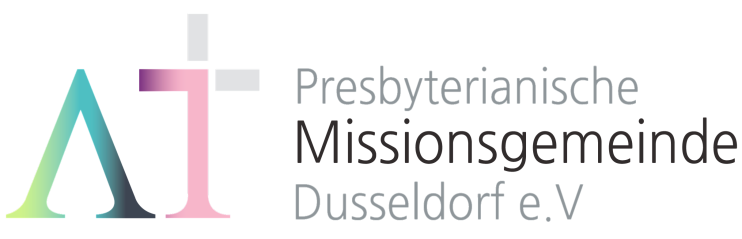 “이 모든 것 위에 사랑을 더하라"(골3:14)1983년 5월8일 창립   뒤셀도르프 선교교회              교회 홈페이지 duemission.de             교회주소Alte-Landstr. 179, 40489 Düsseldorf인도: 손교훈 목사※는 함께 일어섭니다.◈ 손교훈 목사의 말씀일기 시 107:1-43 ‘한숨이 찬양으로’ ◈시인은, 고통 속에 부르짖다가 하나님의 구원의 손길을 경험한 네 부류의 사람들을 조명한다. 광야 사막 길에서 방황하는 이들(4-7), 감옥에 갇혀 지내는 이들(10-14), 병들어 음식물 넘기기조차 힘든 이들(17-20), 깊은 바다에서 모진 풍랑으로 힘겨워 하는 자들(23-30)까지. 인생의 대표적 고통이 여기 다 있는 것 같다. 목마른 인생, 갇혀 버린 인생, 병든 인생, 흔들리는 인생까지. 나 역시 타는 목마름을 어찌하지 못해 몸부림친 적 있고, 창살 없는 감옥에 갇힌 시간들을 보내기도 했고, 한 때 독한 질병으로 고생하기도 했으며, 갈등과 혼돈 속에 이리 저리 흔들리기도 했다. 지금도 때로, 목마르고 답답해 한다. 언젠가 또 아플 때도 있겠지? 하늘의 뜻을 안다는 나이도 많이 지났으니 흔들림은 덜 할까? 나 자신은 믿을 수 없어도 분명히 믿는 하나, 그것은 하나님께서 어떤 상황에서든 나의 부르짖음을 외면하지 않으시고 인자와 기적을 베푸심으로(8, 15, 21, 31), 나의 한숨이 찬양으로 바뀌게 하시리라는 것. 사모하는 마음에 분명 좋은 것으로 채워 주신다는 것(9).4가지 유형의 고통은 우리 민족 분단의 질곡 속에도 있다. 다행히, 이제 그 고통에서 우리를 건져내시려는 하나님의 손길이 구체화되고 있다. 역사를 바꾸어 주시는 하나님께 감사하며 뜨거운 찬양을 드린다. 바라기는, 4.27 판문점회담이 한 순간의 감동으로 지나가지 않기를, 두 정상의 바람이 온 백성들과 함께 차근차근 실현되어 가기를, 과거에만 묶여있는 불쌍한 이들이 마음도 바뀔 수 있기를, 혹시라도 너를 넘어뜨리고 짓눌러서만 내가 이기고 살 수 있다고 하는 어리석은 생각이 내 안에 자리잡지 않도록, 악을 악으로 갚지 아니하고 오직 선으로 악을 이기는 내가 되기를, 우리 민족이 되기를!4월 29일5월 6일5월 13일5월 20일예배기도서민규석호선김다니엘우선화말씀일기손교훈백지원황정은강일구안내위원한상철, 예배부정기승, 예배부정기승, 예배부정기승, 예배부헌금위원유근님, 이은지백윤정, 서희정백윤정, 서희정백윤정, 서희정애찬봉사밥상 둘밥상 셋야외예배밥상 넷※입례송/Eingangslied…………………………………………………….........…………………다함께※예배부름/Eingangsgebet ……………………………………………………………………인도자※찬송/Gemeindelied   ……………………………  66장 ………………….……………다함께※신앙고백/Glaubensbekenntnis   …………………………………………..................다함께성시교독/Wechselwort ……………….. 교독문 48번 ……………................다함께찬송/Gemeindelied   …………......…………  305장  ……………………………다함께기도/Gebet     ………........………………………………………………............................서민규 집사말씀일기/Bibeltagebuch  …………………………………………….............................찬양/Loblied     ......…………………………….......………………………….......…………손교훈 목사찬 양 대성경봉독/Text zur Predigt ….………… 출 20:1-2 …..….....……..…………다함께설교/Predigt  …...……..……………  하나님의 자기고백 .....……………손교훈 목사찬송/Gemeindelied ……….……나의 힘이 되신 여호와여 …………합심기도/Gebet    ……………………………………………………………………………봉헌/Kollekte   ……………………………………………………………………………………다 함 께다함께다함께  교제와 나눔/Bekanntmachung …….....................................................…………인 도 자※주기도송/Vaterunser    ………………………………………......................……………다함께※축도/Segen    ……………………………………………………………………......................손교훈 목사